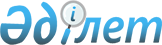 "Қазақстан Республикасы Қорғаныс министрлігінің Шет ел тілдері әскери институты" мемлекеттік мекемесін қайта атау туралыҚазақстан Республикасы Үкіметінің 2008 жылғы 29 тамыздағы N 806 Қаулысы.      Қазақстан Республикасының Қарулы Күштері, басқа да әскерлері мен әскери құралымдары үшін әскери мамандар даярлау мақсатында Қазақстан Республикасының Үкіметі ҚАУЛЫ ЕТЕДІ: 

      1. "Қазақстан Республикасы Қорғаныс министрлігінің Шет ел тілдері әскери институты" мемлекеттік мекемесі "Қазақстан Республикасы Қорғаныс министрлігінің Әскери институты" мемлекеттік мекемесі (бұдан әрі - мекеме) болып қайта аталсын. 

      2. Қазақстан Республикасының Қорғаныс министрлігі Қазақстан Республикасының заңнамасында белгіленген тәртіппен: 

      1) мекемені әділет органында қайта тіркеуді қамтамасыз етсін; 

      2) осы қаулыдан туындайтын өзге де шараларды қабылдасын. 

      3. Күші жойылды - ҚР Үкіметінің 02.12.2016 № 755 қаулысымен (алғашқы ресми жарияланған күнінен бастап қолданысқа енгізіледі).

      4. Осы қаулы қол қойылған күннен бастап қолданысқа енгізіледі. 


					© 2012. Қазақстан Республикасы Әділет министрлігінің «Қазақстан Республикасының Заңнама және құқықтық ақпарат институты» ШЖҚ РМК
				Қазақстан Республикасының 

Премьер-Министрі

К. Мәсімов

